Publicado en España el 03/07/2024 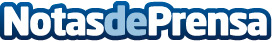 Forbes reconoce a INEAF entre el top 5 de mejores escuelas de negocio en 2024La prestigiosa publicación incluye en su exigente ranking, por primera vez, dos formaciones específicas del Instituto Europeo de Asesoría Fiscal (INEAF)Datos de contacto:Departamento de ComunicaciónEDUCA EDTECH Group607060385Nota de prensa publicada en: https://www.notasdeprensa.es/forbes-reconoce-a-ineaf-entre-el-top-5-de Categorias: Nacional Finanzas Inteligencia Artificial y Robótica Educación Recursos humanos Formación profesional Consultoría http://www.notasdeprensa.es